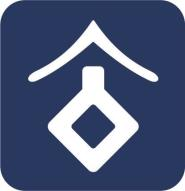                                                                            TARSUS ÜNİVERSİTESİ                                            TEKNOLOJİ FAKULTESİ ÖĞRETİM ELEMANLARI/ÖGRENCİLER İÇİN                                                                        SINAV PROGRAMI FORMU                                                                         1.SINIF                                                                           2.SINIF                                                                           3.SINIF                                                                           4.SINIFEĞİTİM / ÖĞRETİM YILI:  2019/ 2020DÖNEMİ: GÜZ/ BÜTÜNLEME SINAVIBÖLÜMÜ / PROGRAMI: OTOMOTİV MÜHENDİLİĞİ BÖLÜMÜDERSİN KODUDERSLER TARİHSAATDERSİ VEREN ÖGR.ELAMANIGÖZETMENLERSINAV SALONUOD 113TÜRK DİLİ I21.01.202013:00TEKİN TAN307TM 103KİMYA I22.01.202013:00MİNE İNCE OCAKOĞLU204OD 115YABANCI DİL I23.01.202015:00SEDA BANLI202OM 103BİLG.DEST. MÜH. ÇİZİMİ I21.01.202009:00MURAT BAKIRCIBİLG. LAB.TM 105 MATEMATİK I20.01.202014:00SERAP ŞAHİNKAYA202 -203OTO 103 OTOMOTİV MÜH. GİRİŞ23.01.202010:00UĞUR EŞME303OTO 105TEMEL İMALAT İŞLEMLERİ VE ÜRETİM YÖNT.20.01.202015:00FUNDA KAHRAMAN307OD 111ATATÜRK İLKELERİ VE İNKİLAP TARİHİ I20.01.202010:00ÇİĞDEM DUMAN SÜNER307TM  101FİZİK I22.01.202011:00BERDAN ÖZKURT202DERSİN KODUDERSLER TARİHSAATDERSİ VEREN ÖGR.ELAMANIGÖZETMENLERSINAV SALONUOTO 207TERMODİNAMİK I22.01.202015.00BUĞRA SARPER F. YAMAÇ303-304-305OTO 215SENSÖRLER SİNYAL UYG. VE VERİ21.01.202013:00ERCAN KÖSE305OTO 203STATİK24.01.202013:00MURAT BAKIRCI304OTO 212GÜÇ AKTARMA ORGANLARI20.01.202010:00SERDAR COŞKUN305OTO 201DİFERANİYEL DENKLEMLER20.01.202011:00SERAP ŞAHİNKAYAF. YAMAÇ304-305OTO 205  BİLG. DEST.TASARIM22.01.202010:00UĞUR EŞMEBİLG. LAB.OTO 217MATLAP VE MÜH. UYG.21.01.202014:00İREM ERSÖZ KAYA307OTO 209MESLEKİ İNGİLİZCE23.01.202013:00FUNDA KAHRAMAN308OTO 219SÜRÜŞ TEKNİKLERİ22.01.202014:00FUNDA KAHRAMAN303OTO 213ÖLÇÜ ALETLERİ VE ÖLÇME23.01.202014:00FUNDA KAHRAMAN308DERSİN KODUDERSLER TARİHSAATDERSİ VEREN ÖGR.ELAMANIGÖZETMENLERSINAV SALONUOTO 313MOTOR DİNAMİĞİ20.01.202016:00SERDAR COŞKUN303OTO 325GİRİŞİMCİLİK I21.01.201913:00KUDDİS BÜYÜKAKILLI307OTO 301AKIŞKANLAR MEKANİĞİ I21.01.202010:00BUĞRA SARPERF. YAMAÇ303-304-305OTO 315SAYISAL ANALİZ20.01.202016:00SERAP ŞAHİNKAYA304OTO 307ISI TRASFERİ23.01.202010:00BUĞRA SARPERF. YAMAÇ304-305-307OTO 305 BUJİ ATEŞLEMELİ MOTORLAR 24.01.202010:00BUĞRA SARPERF. YAMAÇ304-305-307OTO 319 OTOMOTİV MALZEMELERİ23.01.202011:00FUNDA KAHRAMAN303OTO 303MAKİNA ELEMANLARI I21.01.202015:00MUSTAFA KEMAL KÜLEKCİF. YAMAÇ303-304OTO 309TAŞIT DİNAMİĞİ23.01.202016:00UĞUR EŞME304OTO 311 İŞ SAĞLIĞI VE GÜVENLİĞİ I22.01.202016:00MUSTAFA KEMAL KÜLEKCİ303DERSİN KODUDERSLER TARİHSAATDERSİ VEREN ÖGR.ELAMANIGÖZETMENLERSINAV SALONUOTO 403MEZUNİYET TEZİ24.01.202016:00UĞUR EŞME305OTO 407 MOTOR VE TAŞIT PERFORMANS TESTLERİ20.01.202016:00SERDAR COŞKUN305OTO 401İŞ YERİ EĞİTİMİ 24.01.202015:00SERDAR COŞKUN305OTO 413HYBRİT VE ELEKTRİKLİ TAŞITLAR21.01.202016:00ERCAN KÖSE305OTO 405TAŞITLARDA İKLİMLENDİRME22.01.202010:00BUĞRA SARPERF. YAMAÇ304-305OTO 409TAŞIT TEKNOLOJİSİ 21.01.202016:00MURAT BAKIRCIF. YAMAÇ304-306OTO 421FABRİKA ORGANİZASYONU20.01.202015:00FUNDA KAHRAMAN303OTO 419TEKNİK RAPOR HAZIRLAMA21.01.202010:00İREM ERSÖZ KAYA204OTO 417ALTERNATİF ENERJİ KAYNAKLARI20.01.202011:00ZEHRA  YILDIZ307İMZAPROF. DR. UĞUR EŞMEBÖLÜM BAŞKANI